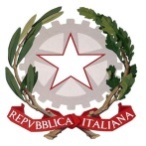 Ministero dell’Istruzione, dell’Università e  della RicercaI.I.S.S.S.  EUGENIO PANTALEOVia Cimaglia, 96,TORRE DEL GRECO (Napoli)Anno Scolastico 2016/2017Verbale del Consiglio di ClasseOPERAZIONI DI SCRUTINIO INTEGRATIVO FINALEIl giorno ___del mese di _________dell’anno 2017 alle ore ____ nei locali dell’Istituto si è riunito il Consiglio della Classe ___Sez.____Ind.____, regolarmente convocato dal Dirigente Scolastico, per deliberare sul seguente o.d.g.:Scrutinio integrativo finale Presiede la riunione il Prof./la Prof.ssa _________________________ Verbalizza il Prof./la Prof.ssa _________________________ Prima di dare inizio alle operazioni di scrutinio, il Presidente, accertata la validità della seduta richiama quanto previsto dalle norme per l’integrazione dello scrutinio finale e per l’attribuzione del credito scolastico e formativo vigenti nonché i criteri di valutazione approvati dal collegio docenti.Nei confronti degli alunni e relativamente alle materie indicate, non si procede alla valutazione per l’assenza. Pertanto vengono dichiarati NON AMMESSI i seguenti studenti:Per gli studenti che non possono essere valutati per malattia o per trasferimento della famiglia, ai sensi della Lg. n. 352 del 08/08/95 il Consiglio di Classe delibera l’ammissione a sostenere prima dell’inizio delle lezioni del successivo anno scolastico prova/e suppletiva/e che si concludano con un giudizio di ammissione o non ammissione alla classe successiva, limitatamente alle materie sottoelencate:Verificata la sufficienza nelle materie oggetto di recupero, il Consiglio di Classe decide l’ammissione alla classe successiva per i seguenti allievi:Il Consiglio di Classe , esclusivamente per le classi seconde, passa  a compilare  le schede di certificazione delle competenzeATTRIBUZIONE DEL CREDITO (relativamente al secondo biennio)Conclusa la valutazione, relativamente al secondo biennio, il Consiglio di Classe attribuisce il credito per l’anno in corso secondo il seguente prospetto:Viene allegato il tabellone degli studenti AMMESSI alla classe successiva che diventa parte integrante del verbale.Terminate le operazioni di scrutinio la seduta è tolta alle ore______ Letto e approvato all'unanimità.Sono presenti i docenti:_____________________________________________________________________________________________________________________________________________________________________________________________________________________________________________________________________________________________________________________Sono assenti i docenti:______________________________________________________________________________________________________________________________________________________________________________________________________________________________________Sostituiti, rispettivamente da:__________________________________________________________________________________________________________________________________________________________________________________________________________________________________________ALUNNOMATERIE NON VALUTATEALUNNOMATERIE DA VALUTAREN.AlunnoEsito Unanimità123456789n.StudenteUCredito Classe 3Credito Classe 4Credito Totalen.StudenteUCredito Classe 3Credito Classe 4Credito Totale             Il Segretario         Prof./ssa Il PresidenteProf./ssa 